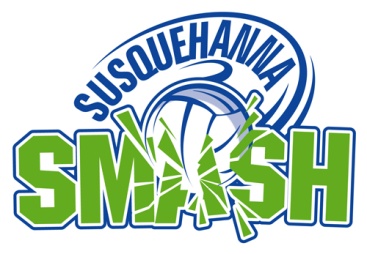 Saturday Doubles Divisions
PLEASE CHECK OFF THE DIVISION YOU ARE ENTERING  X* ALL PLAYERS UNDER AGE 18 MUST SUBMIT PARENTAL WAIVER   FORMS             REVERSE CO-ED AA$70     QUADS AA$130     REVERSE CO-ED A$70     QUADS A$130     REVERSE CO-ED BB$70     QUADS BB$130     REVERSE CO-ED B$70     QUADS B$130Please make sure to fill in all information completely and be sure it is LEGIBLE.MAKE CHECK PAYABLE TO:  SUSQUEHANNA SPORTS GROUP, LLC
PLEASE MAIL TO:  SUSQUEHANNA SPORTS GROUP, LLC                                   23 SUNSET LANE                                   LITITZ, PA 17543REGISTRATION MUST BE RECEIVED BY SUNDAY JULY 29TH OR YOU WILL BE CHARGED A LATE FEE OF $20.  WALK-ONS WILL BE CHARGED ENTRY FEE PLUS ADDITIONAL $20 FEE.